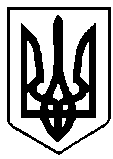                                     ВАРАСЬКА МІСЬКА РАДА       31 сесія VIII скликанняР І Ш Е Н Н Я10.03.2023 року                               м.Вараш                         №1864-РР-VIIIПро передачу незавершених капітальних інвестицій (проектно-кошторисної документації) та експертного звіту з балансу ДЖКГМБ ВК ВМР на баланс КНП ВМР «Вараський ЦПМД»Відповідно до листа Комунального некомерційного підприємства Вараської міської ради «Вараський центр первинної медичної допомоги» від 24.02.2023 №123/05-12/23, статей 2, 3, 4 Закону України «Про передачу об’єктів права державної та комунальної власності», пунктів 2, 3, 4 постанови Кабінету Міністрів України від 21.09.1998 № 1482 «Про передачу об’єктів права державної та комунальної власності», керуючись частиною першою статті 140 Конституції України, статтями 172, 327 Цивільного кодексу України, частиною другою статті 59, частиною п’ятою статті 60 Закону України «Про місцеве самоврядування в Україні», Вараська міська радаВ И Р І Ш И Л А:	1. Погодити передачу з балансу Департаменту житлово-комунального господарства, майна та будівництва виконавчого комітету Вараської міської ради на баланс Комунального некомерційного підприємства Вараської міської ради «Вараський центр первинної медичної допомоги», а саме:1.1 Незавершені капітальні інвестиції - проектно-кошторисну документацію на стадії «Робочий проект» по об’єкту: «Капітальний ремонт Сопачівської амбулаторії загальної практики сімейної медицини за адресою: вул.Центральна, 18А, с.Сопачів, Вараський район, Рівненська область» вартістю – 49950,00 грн. (сорок дев’ять тисяч дев’ятсот п’ятдесят грн. 00 коп.);1.2. Експертний звіт щодо розгляду кошторисної частини проектної документації за робочим проектом «Капітальний ремонт Сопачівської амбулаторії загальної практики сімейної медицини за адресою: вул.Центральна, 18А, с.Сопачів, Вараський район, Рівненська область» вартістю – 6331,03 грн. (шість тисяч триста тридцять одна грн. 03 коп.).2. Департаменту житлово-комунального господарства, майна та будівництва виконавчого комітету Вараської міської ради передати зі свого балансу на баланс Комунального некомерційного підприємства Вараської міської ради «Вараський центр первинної медичної допомоги» - незавершені капітальні  інвестиції (проектно-кошторисну документацію) та експертний звіт у відповідності  до вимог чинного законодавства.3. Комунальному некомерційному підприємству Вараської міської ради «Вараський центр первинної медичної допомоги» прийняти на баланс майно - незавершені капітальні інвестиції (проектно-кошторисну документацію) та експертний звіт зазначені в пункті 1 цього рішення у відповідності  до вимог чинного законодавства України, забезпечивши його бухгалтерський облік.4. Контроль за виконанням цього рішення покласти на заступника  міського голови з питань діяльності виконавчих органів ради, згідно розподілу функціональних обов’язків та постійну комісію з питань комунального майна, житлової політики, інфраструктури та благоустрою.Міський голова                                                                          Олександр МЕНЗУЛ